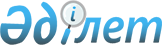 Об утверждении Правил проведения раздельных сходов местного сообщества поселка Актас Карагандинской области
					
			Утративший силу
			
			
		
					Решение 39 сессии Саранского городского маслихата Карагандинской области от 23 декабря 2014 года № 405. Зарегистрировано Департаментом юстиции Карагандинской области 26 января 2015 года № 2946. Утратило силу решением Саранского городского маслихата Карагандинской области от 23 июня 2022 года № 143
      Сноска. Утратило cилу решением Саранского городского маслихата Карагандинской области от 23.06.2022 № 143 (вводится в действие по истечении десяти календарных дней после дня его первого официального опубликования).
      В соответствии с пунктом 6 статьи 39-3 Закона Республики Казахстан от 23 января 2001 года "О местном государственном управлении и самоуправлении в Республике Казахстан" и постановлением Правительства Республики Казахстан от 18 октября 2013 года № 1106 "Об утверждении Типовых правил проведения раздельных сходов местного сообщества" Саранский городской маслихат РЕШИЛ: 
      1. Утвердить прилагаемые Правила проведения раздельных сходов местного сообщества жителей улиц и многоквартирных жилых домов поселка Актас Карагандинской области.
      2. Настоящее решение вводится в действие по истечении десяти календарных дней после дня его первого официального опубликования. 
      Согласовано:
      23.12.2014 Правила проведения раздельных сходов местного сообщества жителей улиц и многоквартирных жилых домов поселка Актас Карагандинской области
1. Общие положения
      1. Настоящие Правила проведения раздельных сходов местного сообщества жителей улиц и многоквартирных жилых домов поселка Актас (далее – Правила) разработаны в соответствии с пунктом 6 статьи 39-3 Закона Республики Казахстан от 23 января 2001 года "О местном государственном управлении и самоуправлении в Республике Казахстан", постановлением Правительства Республики Казахстан от 18 октября 2013 года № 1106 "Об утверждении Типовых правил проведения раздельных сходов местного сообщества" и устанавливают порядок проведения раздельных сходов местного сообщества жителей улиц и многоквартирных жилых домов на территории поселка Актас.
      2. Раздельный сход местного сообщества жителей улиц и многоквартирных жилых домов (далее – раздельный сход) на территории поселка Актас созывается и проводится с целью избрания представителей для участия в сходе местного сообщества. 2. Порядок проведения раздельных сходов
      3. Раздельный сход созывается акимом поселка Актас.
      Проведение раздельного схода допускается при наличии положительного решения акима города Сарани на проведение схода местного сообщества.
      4. О времени, месте созыва раздельных сходов и обсуждаемых вопросах население местного сообщества оповещается не позднее, чем за десять календарных дней до дня его проведения через средства массовой информации или иными способами.
      5. Перед открытием раздельного схода проводится регистрация присутствующих жителей посҰлка Актас, имеющих право в нем участвовать. 
      6. Не имеют права участвовать в раздельном сходе несовершеннолетние лица, лица, признанные судом недееспособными, а также лица, содержащиеся в местах лишения свободы по приговору суда.
      7. Для участия в сходе местного сообщества участниками раздельных сходов выдвигаются кандидатуры представителей жителей села, улицы, многоквартирных жилых домов в количественном составе от десяти жителей один человек.
      Количество представителей жителей улицы и многоквартирных жилых домов для участия в сходе местного сообщества определяется на основе принципа равного представительства.
      8. Проведение раздельного схода в пределах посҰлка Актас организуется акимом поселка Актас.
      9. Раздельный сход открывается акимом поселка Актас или уполномоченным им лицом.
      Председателем раздельного схода являются аким поселка Актас или уполномоченное им лицо.
      Для оформления протокола раздельного схода открытым голосованием избирается секретарь.
      10. Голосование проводится открытым способом персонально по каждой кандидатуре. Избранными считаются кандидаты, набравшие наибольшие голоса участников раздельного схода.
      11. На раздельном сходе ведется протокол, который подписывается председателем и секретарем и передается в государственное учреждение "Аппарат акима поселка Актас.
      Сноска. Пункт 11 – в редакции решения Саранского городского маслихата Карагандинской области от 22.12.2016 № 102 (вводится в действие по истечении десяти календарных дней после дня его первого официального опубликования).


					© 2012. РГП на ПХВ «Институт законодательства и правовой информации Республики Казахстан» Министерства юстиции Республики Казахстан
				
Председатель сессии
М. Мамирова
Секретарь маслихата
Р. Бекбанов
Аким поселка Актас
Карагандинской области
К. Сулейменов
Утверждены
решением Саранского
городского маслихата
от "23" декабря 2014 года № 405